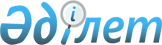 О назначении Жылкышиева Б.А. акимом Южно-Казахстанской областиУказ Президента Республики Казахстан от 30 августа 2002 года N 943     Назначить Жылкышиева Болата Абжапарулы акимом Южно-Казахстанской области.     Президент     Республики Казахстан (Специалисты: Абрамова Т.М.,              Склярова И.В.)   
					© 2012. РГП на ПХВ «Институт законодательства и правовой информации Республики Казахстан» Министерства юстиции Республики Казахстан
				